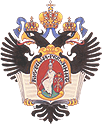 Санкт-Петербургский государственный университетИНФОРМАЦИОННОЕ ПИСЬМОIX международная молодежная научная конференция «ОБРАЗ БУДУЩЕГО: 2030»20-21 апреля 2018 года на факультете политологии Санкт-Петербургского государственного университета состоится Девятая международная молодежная конференция «Образ будущего: 2030».В рамках конференции будет организована работа 6 секций, круглых столов и проведен мастер-класс с участием известных политиков и политтехнологов.Секции:1. Итоги избирательного цикла 2018 года и перспективы развития политической системы России. 2. Инновационная политика и развитие городов в России и мире. 3. Молодёжная политика и молодежное предпринимательство: мировой опыт и современные проблемы.  4. Экология, политика и экономика: консенсус или альтернатива? 5. Правовое регулирование общества: актуальные проблемы и перспективы направления.6. Волонтерское движение в России и мире.К участию приглашаются студенты бакалавриата, магистратуры, специалитета, а также аспиранты, научные интересы которых совпадают с предложенной тематикой секций и круглых столов конференции.По итогам конференции планируется издание сборника лучших докладов с регистрацией в РИНЦ. Заочное участие в конференции не предполагается.Заявки для участия в виде тезисов планируемого доклада принимаются до 16 апреля 2018 года. Для этого необходимо отправить заявку с помощью электронной регистрации по адресу: http://conf.spbu.ru/rus/event/4920/В тезисах необходимо указать ФИО, учебное заведение, факультет, курс, секцию конференции, ФИО научного руководителя и его контактные данные.Тезисы доклада должны быть объемом не более 3000 печатных знаков с пробелами, не включая «шапку» (метаданные на русском и английском языках). Требования: Times New Roman, 14 шрифт, 1,5 интервал, сноски в квадратных скобках, список литературы в конце текста), с аннотацией доклада (150 слов) и ключевыми словами (5-6 слов). Оргкомитет конференции оставляет за собой право отбирать тезисы для публикации в сборнике и подтверждения участия заявителя в конференции.Участие в конференции бесплатное. Проезд и размещение участников обеспечивается за счет направляющей стороны. Помощь при поиске места для проживания на период конференции предусмотрена.Место проведения конференции: факультет политологии СПбГУ, г. Санкт-Петербург, ул. Смольного, д.1/3, подъезд №7.  Организаторы конференции: Студенческое научное общество по направлению политология СПбГУ.Контактная информация:Дедуль Анастасия Геннадьевна, Polit.kon@yandex.ruЛедовская Екатерина Витальевна, Polit.kon@yandex.ru